МУНИЦИПАЛЬНОЕ КАЗЕННОЕ УЧРЕЖДЕНИЕ КУЛЬТУРЫ «АЛЕКСАНДРОВСКОЕ КУЛЬТУРНО-ДОСУГОВОЕ ОБЪЕДИНЕНИЕ» АЛЕКСАНДРОВСКОГО  СЕЛЬСКОГО  ПОСЕЛЕНИЯПАВЛОВСКОГО  МУНИЦИПАЛЬНОГО  РАЙОНАВОРОНЕЖСКОЙ  ОБЛАСТИПроект Волонтерского движения«Шаги добра»Автор: Кирнасова Алёна Евгеньевна методистМКУК «Александровское КДО»Соавтор проекта :Могильниченко В.В.директор МКУК «Александровское ДК»
с. Александровка2020 годВведение:Детство – время активного социального «развертывания» растущего человека и освоение им социокультурных достижений и ценностей, период пробы и самоопределения в постоянно расширяющихся и усложняющихся контактах.Социализация личности ребенка в современное время протекает в экстремальных условиях: изменения в политической, экономической, социальной и социокультурной системе.В настоящее время в России рассматривается как стратегический ресурс госудаственно-общественного развития. Современные модели взаимодействия «Общество – государство» предусматривает, в основном, пассивное участие детей и молодых людей в мероприятиях, организуемых, социальными институтами.В то же время воспитательное значение примера социальной инициативы, глубина ее воздействия, на самого инициатора и его ближайшее окружение могут оказывать моральное и духовное влияние, сопоставимое с эффективностью специально организованной воспитательной работой образовательных учреждений, профессиональных педагогов, семьи.Подростковый возраст – это период важнейших событий в жизни человека, период социальных и профессиональных ориентиров, формирование мировоззрения и начало трудовой деятельности. Именно в этом возрасте складываются способности к свободному мышлению и самостоятельности, а творческая деятельность, в том числе социальная, становится реальной личностной потребностью.Процесс воспитания активности должен строиться на основе сотрудничества, взаимного уважения и доверия взрослых и детей. Чисто детских социальных инициатив быть не может.В настоящее время необходимо скоординировать усилие школы, внешкольных учреждений, детских объединений, всех тех, кто считает, что в условиях сложного периода, нестабильности и социальных конфликтов вомногих сферах нашей жизни особенно остро ощущается необходимость восстановления утраченных общечеловеческих ценностей: гуманизма и милосердия, человеколюбия и сострадания, которые должны описываться с детства.Разработкой научно-педагогических основ жизнедеятельности детских общественных объединений занимались отечественные педагоги: В.А. Караковский, А.С. Макаренко, В.А. Сухомлинский, С.Т. Шацкий и др. В их исследованиях изложены основные подходы к решению проблем построения жизненных стратегий, способов преодоления трудностей. Становление ребенка зависит от его положения в системе социальных связей и отношений. Социальный статус ребенка определяется на основании объективных показателей (пол, возраст), с его помощью регламентируются отношения и поведение групп и их членов.На сегодняшнее время остро стоит проблема создания волонтерского движения в образовательных учреждениях, как очень мощного общественного движения.В России волонтерское движение стало зарождаться в конце 80-х годов, хотя, если заглянуть в историю следует признать, что оно существовало всегда, например, виде службы сестёр милосердия, тимуровского и пионерского движений, всевозможных обществ охраны природы и памятников. Однако современное развитие волонтерского движения получило в связи с растущим числом социальных проблем, в решении которых при современной экономической ситуации волонтеры не заменимы.Так, кто же такие волонтеры? Слово «волонтер», синоним русского слова «Доброволец», произошло от французского “volontaire”, что означает желающий, выразивший желание. Волонтеры – это люди, которые добровольно готовы потратить свои силы и время на пользу обществу или конкретному человеку.Описание: В Александровском сельском поселении на базе МКУК «Александровское КДО» создано волонтерское движение «Доброволец», где ученики 7-11 классов делятся идеями и реализуют их в виде собственных социально- культурных проектор. Создано движение в январе 2020 года, но несмотря на свое недолгое существование в его составе 17 человек, работа идет во всех направлениях волонтерской деятельности. Эти ребята являются «волонтерами культуры» реализация благотворительных , развлекательных мероприятий, охрана окружающей среды, патриотическое воспитание, социальные акции, инновационные проекты. Цель проекта:Привлечение молодежи к участию в различных акциях и программах,  проводимые на территории поселения, оказание помощи, ветеранам, труженикам тыла, пожилым инвалидам вовлечение подростков в волонтерское движение, способствующее пропаганде духовных ценностей, профилактика асоциального поведения подростков. Особое направление в работе- организация долгосрочной и регулярной помощи людям, оказавшихся в сложной жизненной ситуации, помощь в проведении культурных мероприятий.Результаты: Вовлечение как можно больше добровольцев, для организации культурно- досуговых и концертных  мероприятий.Актуальность и новизна проекта:Тема волонтерства всегда была одной из ключевых: ведь именно волонтеров, начиная еще с советских времен, восстанавливались многие памятники истории и культуры. Государственных сил и средств на сохранение всего нашего богатого наследия неизбежно не хватает – нигде, ни в одной  стране мира хватает. Здесь необходима совместная сложная работа общественных организаций.  Волонтерсво в сфере культуры - альтернативный формат восстановления культурного наследия и вовлечения населения в изучении и сохранении  культуры своей страны. Мультипликативность:Опыт реализации проекта будет распространяться через информационные порталы районного масштаба, через социальные сети ВКонтакте и Одноклассники, а также через печатные издания Социальный эффект:-Уменьшение дефицита в культурно-досуговых мероприятиях  в селе;-Появление активно жизненной позиции работников Дома культуры и посетителей клубных форсирований через вовлечение в волонтерскую деятельность.План работы волонтерской организации «Доброволец на 2020 год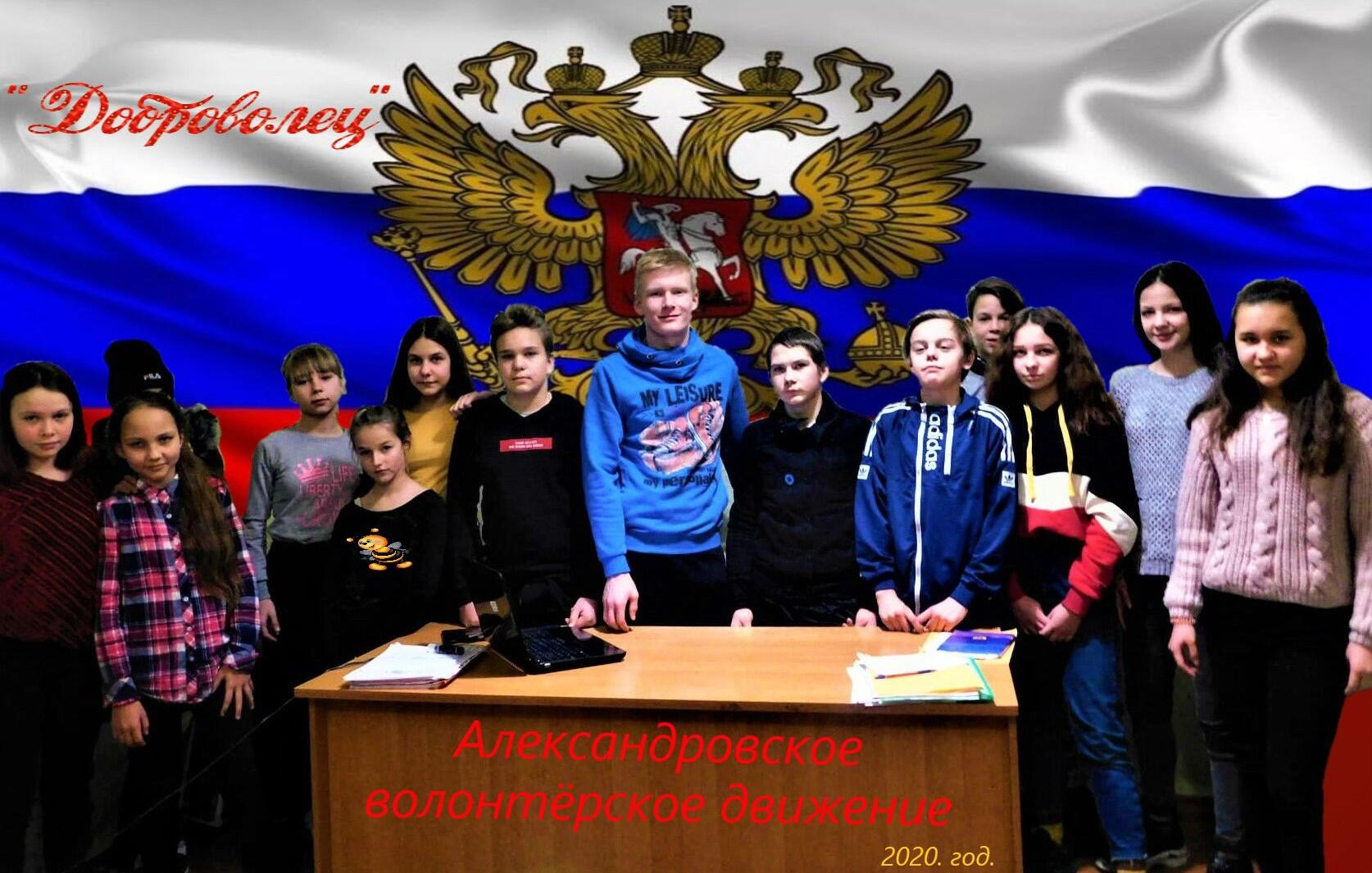 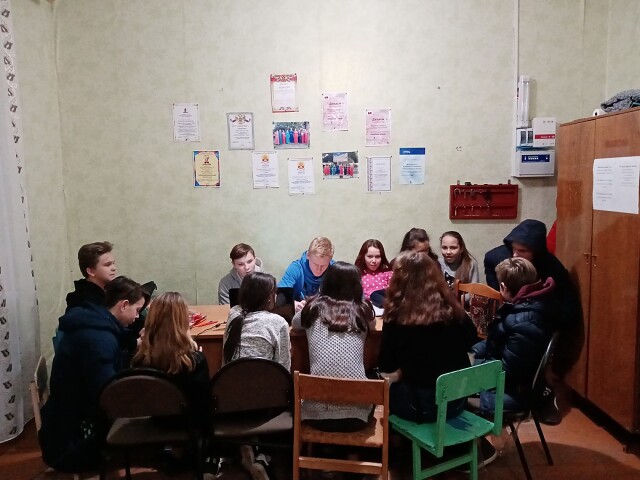 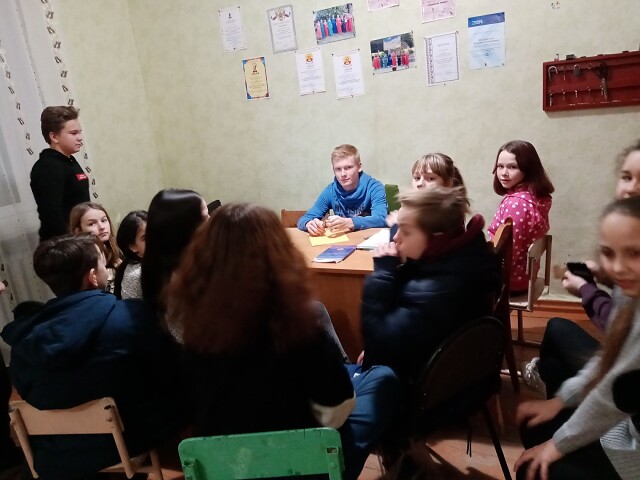 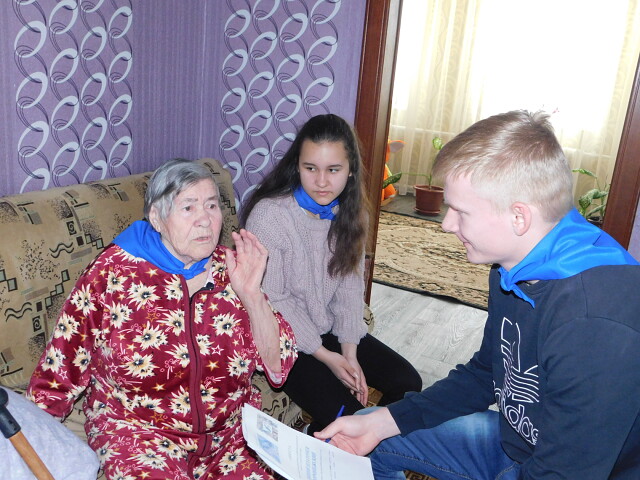 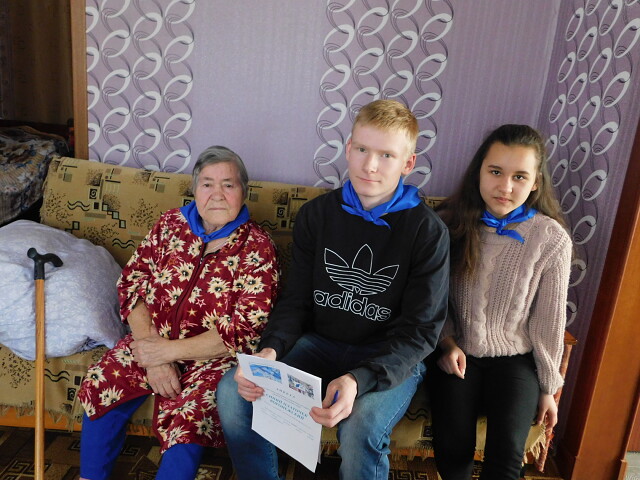 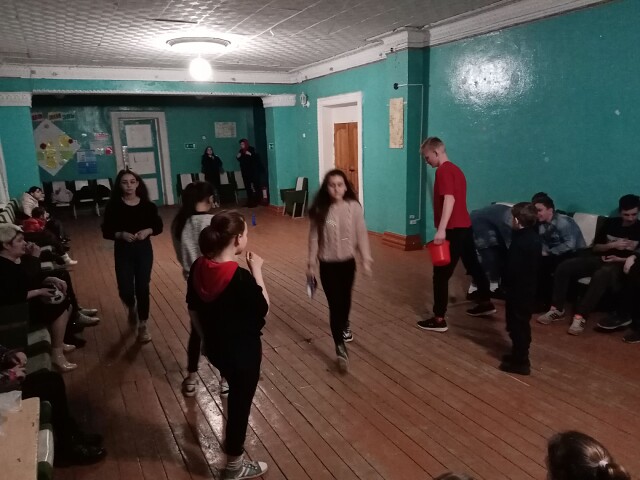 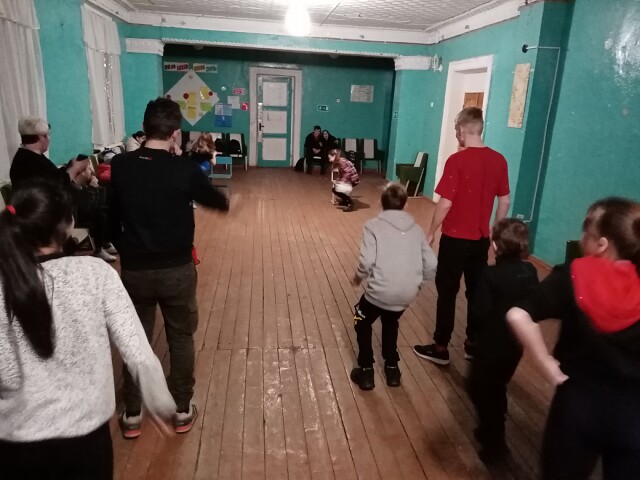 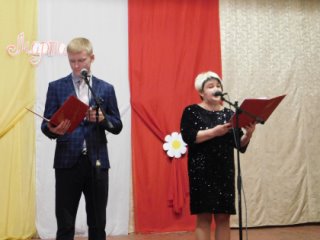 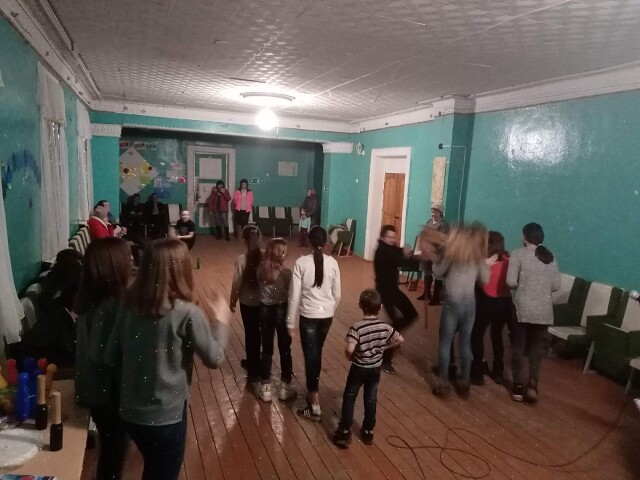 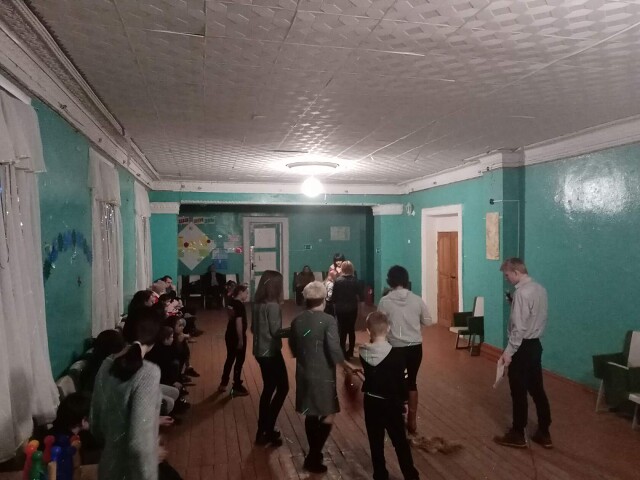 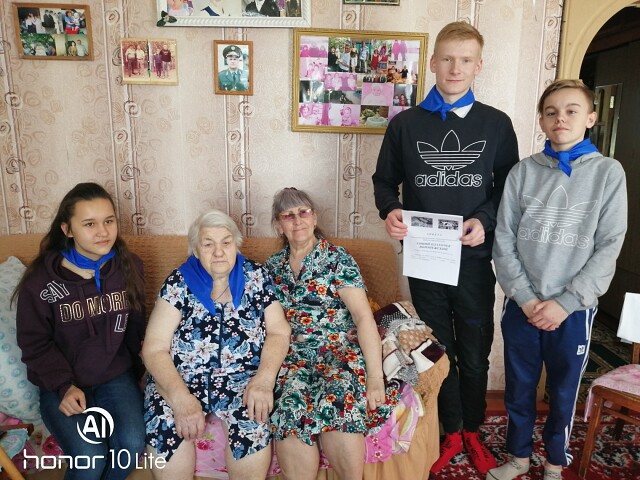 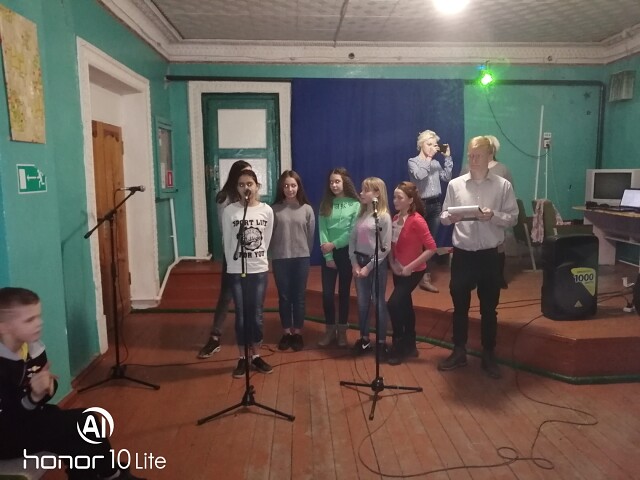 № п/пНаименование мероприятияДата  проведенияФорма проведения1«Зимней праздничной порой»ЯнварьДетский утренник2«Армейские будни»ФевральСпортивно- развлекательное мероприятие3«Сударыня Масленица»МартНародное гуляние4«Ах какая женщина»МартРазвлекательное мероприятие5Уборка памятников воинской славыАпрельАкция6«Удели внимание ветерану»МайАкция7«Свеча памяти»МайАкция8«Живет на всей планете народ веселый дети»ИюньРазвлекательная программа9«Нет Родины краше России»ИюньРазвлекательная программа10«День села Александровка»АвгустПразднично- развлекательная программа11«Сильные духом»АвгустСпортивно- развлекательное мероприятие12«Счастливой осенней порой»СентябрьАкция по уборке села13«День пожилых людей»ОктябрьАкция14«Родина моя- Россия»НоябрьРазвлекательное мероприятие15«Подари ребенку счастья»ДекабрьАкция